Protestantse Gemeente ’Op ’e Noed’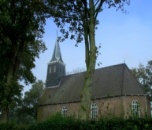 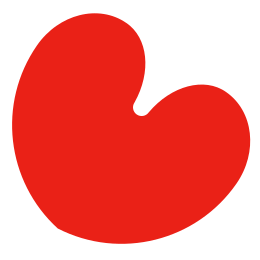 Ontmoeting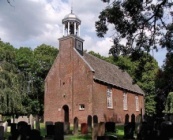                                                                                            T J E R K G A A S T      S I N T   N I C O L A A S G A      I D S K E N H U I Z E NZondag 3 juli 2022 – Idskenhuizen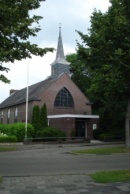 Voorganger: ds. Gerda Keijzer– Aanvang dienst: 09.30 uurOrganist: Douwe SmitCollecten: Diaconie en JeugdwerkCollecten algemeenIn het vervolg wordt er bij de uitgang met collectezakken gecollecteerd. De eerste is voor de diaconie en de tweede voor de kerk. In Idskenhuizen staat er bij de oude hoofdingang een tafeltje met de mandjes die we in de coronatijd gebruikt hebben, voor de gemeenteleden die deze deur als uitgang gebruiken en een gift willen geven.De bloemenDe bloemen van deze zondag gaan naar Hennie Koopman, Bramerstraat 41, Idskenhuizen.Overstapdienst, afscheid KNDTijdens de dienst van zondag 3 juli nemen Hannah en Esmee afscheid. De dienst staat in het teken van overstappen en het is een dienst voor jong en oud! Iedereen is van harte welkom!Orde van dienst zondag 3 juli, voorganger ds. Gerda KeijzerLied: ‘Welkom’Lied: ‘Leef gerust alle dagen je leven’Lezen: het verhaal uit Numeri 13 en 14Lied: ‘Kom tot de Vader’Lied: ‘Goede reis, foarsichtig ûnderweis’Lied: ‘Ik wens jou’Lied: 416Gezamenlijke dienst met Langweer op 10 juliVooral in de zomermaanden is het soms een hele klus om een voorganger te vinden voor een kerkdienst, Onze preekvoorzieners konden geen voorganger vinden voor zondag 10 juli. Daarom heeft de kerkenraad besloten – in overleg met onze buurgemeente – dat wij op zondag 10 juli in de banken van de kerk van Langweer aanschuiven. Wij bedanken hen voor hun gastvrijheid. Voorganger die zondag is pastor Oane Dijkstra uit Joure. Heilig AvondmaalIn Geschakeld staat vermeld dat we op zondag 19 juni de Maaltijd van de Heer vieren. Omdat het al een drukke dienst is, en er weinig diakenen beschikbaar zijn op die dag, vieren we het Avondmaal op 17 juli in Idskenhuizen.AgendaWoensdag 6 juli, Breed Moderamen Classicale Vergadering, 13.30 uur, LeeuwardenDonderdag 7 juli, kapeldienst, voorganger ds. Wim Warnar, 10.30 uur, kapel DoniahiemMaandag 4 juli inleverdatum kopij GeschakeldOmdat Roel Kok op vakantie is, kunt u de kopij voor Geschakeld inleveren bij Gerda Keijzer: stoel-keijzer@planet.nlTsjerkepaad 2022-2023
Enkele aandachtspunten:
1. Kerken zaterdagmiddagen open vanaf 2 juli t.e.m. 10 september, ook de kerken van Tsjerkgaast en Sint Nyk.
2. Feestelijke opening Tsjerkepaad-seizoen op 25 juni RK kerk te Sneek, aanvang 14.00 uur, inloop vanaf 13.30 uur.
3. Liefhebbers van fietstochten: Op 2 juli vanuit Bitgum een route van 40 km langs 15 kerken en o.a. langs Poptaslot in Marssum. Samen met gasten uit Ost Friesland. Start om 9.30 uur met ochtendgebed. Lunchtijd in Boksum tussen 12.30 en 13.30 uur. Afsluiting met een vesper. Opgave voor 29 juni bij Jan van der Meer, jjvdmeer@hetnet.nl of tel. 0513 431817. Kosten €15,-- pp contant te voldoen bij de aanvang.4. Voor allerlei informatie: www.tsjerkepaad.nl  Verhuisbericht
Beitske Tuiten-Plantinga is verhuisd vanuit Doniahiem naar kleinschalig wonen in Vegelinstate, haar adres is Harddraversweg 4 kamer 47, 8501 CM Joure.                                     Wilt u een mededeling doorgeven? Bel of mail dan naar Alie Runia                     Telefoon: 0513 432498 of email: alierun58@gmail.com. Dit vóór donderdag 17.00 uur!